ДЕТСКА  ГРАДИНА  «КОСМОНАВТ» - гр. ШУМЕН, общ. ШУМЕН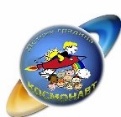 Шумен;  ул. “Съединение” № 12 А; тел. 054 862773;  cdg30_kosmonavt@abv.bgДО ДИРЕКТОРА НА ДГ „КОСМОНАВТ“ГР. ШУМЕНЗАЯВЛЕНИЕот ……………………………………………………………………………………………………………………/трите имена на родителя/настойника/……………………………………………………………………………………………………..............(постоянен адрес, телефон за контакти, e-mail)УВАЖАЕМА  ГОСПОЖО  ДИРЕКТОР,Заявявам желание, детето ми ……………………………………………………………………..ЕГН ……………………….. да постъпи в подготвителна за училище група в повереното Ви детско заведение за учебната ……………………	година.Запознат /а/ съм с организацията на задължителната предучилищна подготовка в ДГ „Космонавт“ и правата и задълженията на родителите, в т.ч. да осигурявам редовна посещаемост в подготвителна за училище група.Задължавам се да спазвам регламентациите на Правилник за дейността на детската градина.Декларирам, че детето ми не е записано в списъците на друга детска градина или начално училище.Дата: …………………….					С уважение: …………………../подпис на родител/настойник/